PROGRESS TRACKER: CREATING AN IMPACT OR BASELINE REPORTUpon completing each coaching module, at minimum, collaboratives should be able to answer the questions below. 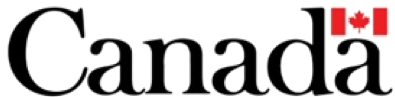 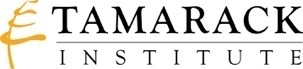 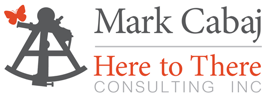 The ProcessOur Implementation PlanPrinciples We Have AppliedBefore beginning: Pre-readings How participatory will our evaluation process be?Clarify purpose and participantsAccept imperfectionAlign measurementPrioritize measurementNumbers and narrative Weave data togetherMatch methods to capacityAdopt, adapt, or buildEstimate contributionAssess valueMake appropriate claimsLearn by doingModule 1: Define your changeWhat is our ultimate impact goal? Can we see the line of sight between our intended activities and ultimate goal? Have we mapped our stakeholders - participants and beneficiaries - of the evaluation? Clarify purpose and participants Accept imperfection Align measurement Prioritize measurement Numbers and narrative  Weave data together Match methods to capacity Adopt, adapt, or build Estimate contribution Assess value Make appropriate claims Learn by doingModule 2: Design evaluation questions, methodology and processWhat are our main evaluation and learning questions? Have we designed questions that will reflect on different dimensions of impact (e.g., outputs, outcomes, impact)? Who was involved in designing these questions?Clarify purpose and participants Accept imperfection Align measurement Prioritize measurement Numbers and narrative  Weave data together Match methods to capacity Adopt, adapt, or build Estimate contribution Assess value Make appropriate claims Learn by doingModule 3: Build indicatorsFor each evaluation question, what are our indicators? Have we identified already existing data in the community?Clarify purpose and participants Accept imperfection Align measurement Prioritize measurement Numbers and narrative  Weave data together Match methods to capacity Adopt, adapt, or build Estimate contribution Assess value Make appropriate claims Learn by doingModule 4: Collect DataFor each indicator, how will we collect the data with stakeholders in the community? Have we planned our data collection activities (e.g., how, when, who)? Clarify purpose and participants Accept imperfection Align measurement Prioritize measurement Numbers and narrative  Weave data together Match methods to capacity Adopt, adapt, or build Estimate contribution Assess value Make appropriate claims Learn by doingModule 5: Analyze and share resultsHave we planned collective sense-making activities at regular intervals (e.g., annually)? What is our approach to analyzing our contributions to the results? Do we have a communication strategy for our results?Clarify purpose and participants Accept imperfection Align measurement Prioritize measurement Numbers and narrative  Weave data together Match methods to capacity Adopt, adapt, or build Estimate contribution Assess value Make appropriate claims Learn by doingPost-coachingWhat is our workplan from beginning to end of the evaluation project?Clarify purpose and participants Accept imperfection Align measurement Prioritize measurement Numbers and narrative  Weave data together Match methods to capacity Adopt, adapt, or build Estimate contribution Assess value Make appropriate claims Learn by doing